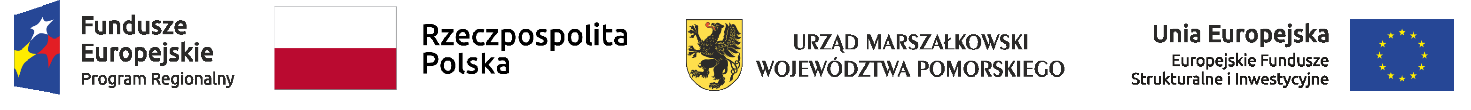 Opis przedmiotu zamówienia (OPZ)Przedmiot zamówienia:Dostawa wyposażenia w ramach projektu pn. Centrum Wsparcia Rodziny w Gminie DzierzgońInformacje ogólne, dotyczące przedmiotu zamówienia:Elementy objęte niniejszym zamówieniem (wg poniższego zestawienia), na etapie realizacji umowy winny być dostarczone pod wskazany odpowiednio adres na terenie gminy Dzierzgoń.Protokolarny odbiór dostawy, odbędzie się w dniu jej realizacji, odpowiednio we wskazanej powyżej lokalizacji, przy udziale przedstawicieli Zamawiającego i Wykonawcy zamówienia.Charakterystyka elementów wyposażenia, objętych przedmiotowym zamówieniem:Wyposażenie relaksacyjno-rehabilitacyjne i oprogramowanie komputeroweUwaga:Dla pozycji nr 30, 31, 32, 33, 35, 36, 37, 38, 39, 40, 41, 42, 43, 44, 45, 46, 48, 49, 50, 52, 53, 55, 56, 57, 58, 59, 62, 71 – w Formularzu cenowym stanowiącym załącznik do oferty, należy podać producenta i model oraz nr katalogowy oferowanego asortymentu (jeśli występuje).Zamawiający żąda, aby podane przez Wykonawców informacje, w sposób jednoznaczny wskazywały na konkretny produkt wskazanego producenta i nie pozostawiały wątpliwości w ocenie Zamawiającego.L.p.Nazwa sprzętuOpis wymagań minimalnychIlośćKarty do gry (1)Klasyczne karty do gry o wymiarze min. 62x87 mm i gramaturze max. 310 g, dwie talie w różnych kolorach, ilość kart w talii: 54Umożliwiające grę w pokera, brydża oraz remika 10 kpl.Karty do gry (2)Karty do gry karcianej UNO, zestaw składający się z min. 112 kart oraz instrukcji5 kpl.Gra planszowa (1)Tempo! - w zestawie: - dwustronna plansza- 180 kart- 12 drewnianych pionków- klepsydra z zasłonką- instrukcja2 kpl.Gra planszowa (2)Biznes po polsku - w zestawie:- plansza - 30 kart "Los" - 30 kart "Niespodzianka" - 23 karty "Dowód własności" - 5 kart "Zawód" - 1 karta "Poseł" - 1 karta "Senator" - 1 karta "Radny Rady Miasta" - 2 karty "Legitymacja partyjna" - 5 kart "Zasiłek" - 5 pionków - 5 samochodów - 1 kostka do gry - 125 banknotów (po 25 szt. z każdego) - 140 czeków - 40 elementów 1-krotnego stopnia inwestycji - 15 elementów 5-krotnego stopnia inwestycji- instrukcja2 kpl.Gra planszowa (3)Obcy - w zestawie:- plansza do gry - 2 plansze baz - 8 kart postaci - 8 pionków - 8 podstawek do pionków - 14 kart celów - 39 kart ekwipunku - 39 kart zdolności - żetony bomb - żetony obrony - kostka do gry - instrukcja2 kpl.Gra planszowa (4)Łap za słówka! - w zestawie:- 21 kafelków z literami - 6 kostek z symbolami - 99 żetonów punktów - 6 zasłonek - klepsydra (90 sekund) - notes z kartami do wyrywania - instrukcja2 kpl.Gra planszowa (5)Drewniana wieża - w zestawie:- 54 drewnianych, kolorowych klocków- Kostka- instrukcja2 kpl.Gra planszowa (6)Duże sumy - w zestawie:- 6 kolorowych kości - bloczek z arkuszami gry - 4 pisaki - instrukcja2 kpl.Gra planszowa (7)Kalambury - w zestawie:- plansza do gry- 495 kart- 4 pionki- kostka do gry- instrukcja2 kpl.Gra planszowa (8)Heksagon - w zestawie:- plansza do gry (4 elementy) - 108 drewnianych heksagonów - 1 woreczek na heksagony - 6 podstawek na heksagony - 6 pionków- 1 klepsydra - instrukcja2 kpl.Gra planszowa (9)Szachy klasyczne - w zestawie:- plansza do gry - 16 figur białych - 16 figur czarnych - instrukcja6 kpl.Gra planszowa (10)Warcaby / Backgammon - w zestawie:- dwustronna plansza do gry - 40 pionów - 5 kostek - instrukcja6 kpl.Gra planszowa (11)Bierki drewniane - w zestawie:- 41 bierek- drewniane etui na bierki- instrukcja6 kpl.Gra planszowa (12)Scrabble Oryginal - w zestawie:- plansza do gry - 4 stojaki - 100 płytek z literami - bawełniany woreczek na płytki - instrukcja6 kpl.Gra planszowa (13)Zestaw do gry w kości - w zestawie:- 1 kubek - 1 tacka - 6 kości oczkowych - 5 kości pokerowych6 kpl.Gra planszowa (14)Chińczyk – w zestawie:- plansza do gry (wymiary: 340x420 mm) - 16 drewnianych pionków (wysokość: 30 mm)- kostka do gry (wymiary: 19x19 mm) - instrukcja6 kpl.Gra planszowa (15)Halma - w zestawie:- plansza do gry - 60 pionków - instrukcja6 kpl.Gra planszowa (16)Patchwork Express - w zestawie:- 1 główna plansza czasu - 2 plansze kołder - 8 niebieskich żetonów skrawków materiału (kwadratowe etykiety) - 15 kolorowych żetonów skrawków materiału (okrągłe etykiety) - 31 żetonów guzików - 2 znaczniki czasu - 6 żetonów skórzanych łatek - 1 pionek neutralny - instrukcja4 kpl.Gra planszowa (17)NMBR 9 - w zestawie:- 80 kafelków z cyframi - 20 kart z cyframi - instrukcja4 kpl.Gra planszowa (18)Korpoludki - w zestawie:- plansza do gry - 110 kart akcji - 86 kart atrybutów prestiżu I stopnia - 19 kart atrybutów prestiżu II stopnia - 10 kart atrybutów prestiżu III stopnia - 5 kart atrybutów prestiżu stopnia TOP - 5 pionków - instrukcja4 kpl.Gra planszowa (19)Othello Classic - w zestawie:- plansza do gry - 64 dwustronne piony - 4 nóżki do planszy - instrukcja4 kpl.Gra planszowa (20)Fuzja - w zestawie:- plansza do gry (4 elementy) - 20 kolorowych żetonów - 1 drewniany znacznik - 1 woreczek na żetony - 1 klepsydra - instrukcja4 kpl.Gra planszowa (21)Pylos Mini - w zestawie:- drewniana plansza do gry - 30 drewnianych kul - instrukcja4 kpl.Gra planszowa (22)Gemino - w zestawie:- 2 dwustronne plansze - 56 płytek - instrukcja4 kpl.Gra planszowa (23)Bingo - w zestawie:- 1 plansza liczbowa dla bankiera- 40 kart bingo- 75 żetonów z liczbami (drewniane, średnica: 15 mm)- 250 żetonów- instrukcja4 kpl.Zestaw do robienia na drutachZawartość zestawu:Min. 12 szydełek w rozmiarach:- 1 - 1,6mm- 2 - 1,5mm- 4 - 1,25mm- 5 - 1,1mm- 6 - 1,0mm- 8 - 0,9mm- 9 - 0,85mm- 10 - 0,8mm- 12 - 0,6mm- 13 - 0,55mm- 14 - 0,5mmMin. 8 kolorów po min. 25m każdy, 100% bawełnaMin. 2 druty bambusowe połączone żyłką o długości max. 50 cm, rozmiar 5 mm3 kpl.Maty do ćwiczeń- materiał-pianka PVC- łatwe w czyszczeniu- bez pamięci kształtu - możliwość prania w pralce- długość min. 170cm.- szerokość min. 55 cm- grubość min. 0,5 cm- antypoślizgowe30 szt.Ciężarki, hantle 0,5 kg- waga 0,5 kg – 10 sztuk- pokrycie winylowe, nie absorbujące wilgoci ani zanieczyszczeń- wygodny uchwyt3 kpl.Zestaw animacyjnyZestaw składający się z min.:- skakanka- piłka- zestaw do makijażu- chusta animacyjna o średnicy min. 3 m4 kpl.Łóżko rehabilitacyjne-trzysegmentowe-z wysięgnikiem-barierki-malowane lakierem proszkowym-regulacja kąta nachylenia oparcia (sprężyna hydrauliczna)-regulacja segmentu podnóżka (manualna)-obciążenie min 160 kg.-szerokość całkowita od 90cm do 95 cm-długość całkowita od 210cm do 220cm.-wysokość leża do max.55 cm-kąt nachylenia zagłówka min.80o-kąt nachylenia podnóżka min.25o--demontowane plastikowe kształtniki5 szt.Kula łokciowa- obciążenie min. 150 kg- kolor popielaty,- wyposażona w korek zmniejszający hałas,- regulacja: uchwyt od min. w zakresie 22 do 28 cm, uchwyt podłoże min. w zakresie 73 do 96 cm,- waga max. 600 g,- uchwyt uchylny w zakresie 0 – 90 stopni15 szt.Kula pachowa - para- obciążenie min. 110 kg,- regulacja wysokości w zakresie min. 98 - 155 cm,- miękkie podparcie pod pachę,- wykonane z aluminium,- produkt medyczny z atestem10 kpl.Balkonik- obciążenie balkonika min. 125kg,- składana aluminiowa wzmacniana rama,- regulacja wysokości w przedziale min. 82-94cm,- waga balkonika do 3kg,- antypoślizgowe nakładki nóżek, - uchwyty pokryte tworzywem,- produkt medyczny10 szt.Materac do łóżka-piankowy-dwustronny-z pokrowcem (zdejmowany ,zamki z trzech stron)-twardość H3-antyalergiczny-antygrzybiczny-długość od 195cm do 200 cm-szerokość od 88cm do 90 cm-wysokość min.10 cm5 szt.Wózek inwalidzki-stalowy-hamulec postojowy-kola tylne 24’-pompowane-koła przednie średnica 8 cali-gumowe-ciągi aluminiowe-pas dla użytkownika-szybkozłączka-podłokietniki z funkcją uchylenia-waga wózka max 22 kg.-podnóżki uchylne-maksymalne obciążenie min.110kg.-szerokość wewnętrzna 46 cm.-wysokość całkowita max.93 cm-wysokość siedziska od podłoża min.48 cm.-szerokość całkowita max 68 cm.-głębokość całkowita max .105 cm-wysokość podłokietnika max 28 cm.-szerokość po złożeniu max 35 cm.-pompka-zestaw kluczy10 szt.Koncentrator tlenu-regulowany przepływ tlenu minimum od 1l/min do 6l/min,-stężenie tlenu od 30 do 90%,-sterowanie z pilota oraz z panelu z wyświetlaczem,-kompresor bezolejowy,-praca ciągła min. 24godziny,-poziom hałasu max.55dB,-przewód do tlenu min.2m.-filtr, kaniula,-instrukcja obsługi w języku polskim,-zasilanie 220/230V 50Hz, pobór prądu max do 120W,-waga do 7kg,-uchwyt do transportu,-wymiary szerokość max 370mm, głębokość max 220mm, wysokość max.390mm5 szt.Rower rehabilitacyjny- waga ćwiczącego max. 100kg,- opór regulowany z płynnością manualnie,- pionowa regulacja siedzenia minimum 6 poziomów,- uchwyt na telefon, tablet,- możliwość poziomowania roweru,- funkcje pomiarowe: kalorie, przejechany dystans, czas   treningu, prędkość,- waga roweru minimum 9kg,- szerokość max.45cm, wysokość max.120cm., długość min.75cm5 szt.Rotor do ćwiczeń kończyn górnych i dolnych- składana konstrukcja,- licznik pokazujący czas treningu, ilość oraz częstotliwość obrotów, ilość spalonych kalorii,- nakładki antypoślizgowe na nogach rotora, - regulacja oporu za pomocą dokręcanego pokrętła, - waga max. 2,5 kg,- dopuszczalne obciążenie min. 100 kg,- wymiary: max 50 cm długość, max. 40 cm wysokość, min. 35 cm szerokość  15 szt.Krzesło toaletowe-składana stalowa rama,-regulacja wysokości siedzenia w zakresie min.40cm-50cm,-nakładki z tworzywa na podłokietnikach,- antypoślizgowe nóżki,-waga do 7kg,-produkt medyczny,-obciążenie min. 90kg,-wymiary długość min.55cm max. 60, szerokość min. 55cm, wysokość max. 78 cm10 szt.Taboret prysznicowy- aluminiowy stelaż,- antypoślizgowe siedzisko oraz nóżki stelaża,- obciążenie min. 130 kg,- siedzisko o średnicy max. 35cm,- produkt medyczny10 szt.Wózek inwalidzki toaletowy- składana konstrukcja, - obciążenie min. 100 kg,- wysokość siedziska umożliwiająca najazd na sedes do wysokości min. 40 cm,- wymiary siedziska min. 40x40 cm - hamulce na koła tylne,- wyposażony w pojemnik sanitarny,- miękkie siedzisko kolor czarny lub siwy,- uchylne podnóżki, - waga wózka max. 15 kg- rama stalowa,- produkt medyczny z atestem5 szt.Ławka wannowa- ławka wgłębna na wannę z oparciem,- minimalny zakres regulacji wewnętrznej od 520 do 600 mm, minimalny zakres regulacji zewnętrznej od 670 do 750 mm - wymiar siedziska min. 350 x 290 mm,- dopuszczalne obciążenie min. 120 kg,- podkładka wykonana z gumy zabezpieczająca przed rysowaniem wanny,- waga max. 2,0 kg- produkt medyczny z atestem5 szt.Podpórka inwalidzka trójkołowa- składana konstrukcja malowana proszkowo,- możliwość zmiany wysokości uchwytów pchania,- obciążenie min.110kg,- waga do max 8kg,- wymiary szerokość max.650mm., wysokość max 980mm.5 szt.Ssak medyczny- urządzenie do odsysania wydzielin i płynów ustrojowych,- elektryczny z regulacją siły odsysania, przeznaczony do ciągłej pracy,- posiadający pojemnik o min. pojemności 1 l oraz posiadający zawór zabezpieczający przed przepełnieniem płynów,- pobór mocy max 200VA,- ciężar max. 2,5 kg,10 szt.Oczyszczacz powietrza-filtr przeciw pyłowy, filtr węglowy, filtr HEPA,-sterowanie pilotem oraz z panelu,-praca na powierzchni min 45m2,-wydajność minimum 240m3/h,-jonizacja anionami,-czujnik zanieczyszczenia powietrza,-poziom hałasu max.50dB,-waga max 7kg,-minimum 2 tryby pracy oczyszczacza w tym tryb nocny.10 szt.Medyczny inhalator- pneumatyczny, tłokowy,- przepływ min. 10 l/min,- pojemność na lek min. 10 ml,- zasilanie 220 V, 50 Hz, - wyposażenie: rozpylacz, przewód powietrza, maska dla dorosłych, maska dla dzieci, ustnik,- minimalny zakres ciśnienia roboczego od 9 do 15 Psi,- poziom hałasu max. 60 dB10 szt.Pojemnik sanitarny z pokrywką- okrągły/owalny,- pojemność min. 30l,- kolor czerwony,- pokrywa z otworem wrzutowym5 szt.Podnośnik transportowo- kąpielowy--udźwig min. 140 kg.-kola ogumowane ,cichobieżne-blokada jazdy na dwóch kołach-przewodowy pilot-rozszerzona podstawa-komfortowe i wytrzymałe nosidło-wieszak do mocowania nosidła –czteropunktowy-wieszak z regulacją-możliwość obsługi manualnej-pojemny akumulator-system wyświetlania stanu naładowania baterii-waga max.40kg.-długość urządzenia max.200cm.-czas ładowania akumulatora max.2 godziny -rozstaw podstawy max 85 cm.-wysokość podstawy max.13 cm-parametry akumulatora 24V Cd.42,9 A/h-zakres podnoszenia ramienia od 11.5 do min.160 cm-parametry zasilania ładowarki 230V/50-60 Hz-produkt medyczny5 szt.Rower trójkołowy-do rehabilitacji osób z schorzeniami układu ruchu-trójkołowy--napęd na jedno koło-rama stalowa-koszyk z możliwością złożenia stalowy mechanizm korbowyPedały plastikowe-obręcze jednokomorowe aluminiowe-ogumienie 24x1,75-malowane stalowe błotniki-długość max.190 cm-piasta tył-  wolnobieg-hamulec przód -u-braketył-bębenkowy ręczny-regulacja siodełka do min.90 cm od ziemi-amortyzowane siodło-odblaski-rama min. 24 cale-rozstaw kół tylnych wew.min.61 cm ,szerokośc min 81 cm.5 szt.Fotel obrotowy na wannę- obciążenie min. 90 kg,- wymiary długość min. 500 mm, min. 720 mm, wysokość min. 500 mm,- waga max. 6 kg,- wysokość oparcia min. 330 mm,- podkładka wykonana z gumy zabezpieczająca przed rysowaniem wanny,- możliwość blokowania siedziska co 90 stopni w 4 pozycjach,- wymiary siedziska w min. 400 mm szerokość, min. 300 mm głębokość,- produkt medyczny z atestem8 szt.Roler do stóp-wałek z wypustkami-twardy-średnica min. 6 cm-długość min.17 cm-produkt medyczny-wykonane z PP, TPE3 szt.Rower treningowy poziomy-min. 7 poziomów oporu,-koło zamachowe min. 8 kg,-funkcje pomiarowe: kalorie, przejechany dystans, czas treningu, prędkość, puls,-waga max. 30 kg,-ergonomiczny wyświetlacz LCD,-rolki transportowe,-obciążenie min. 110kg,-długość min.140cm, szerokość min.60cm, wysokość min.95cm2 szt.Platforma wibracyjna-szerokość min. 78 cm,                                       --wysokość  min.15 cm,-głębokość  min.45 cm,-waga max. 22kg,-2 silniki , moc min. 2x240 W,-obciążenie min. 120 kg,-taśmy fitnessowe min. 95cm,-oznaczenie pozycji stóp,-wyświetlacz LCD, pilot,-powierzchnia treningowa  min. 72x41 cm,-ruch rotacyjny,-min. 3 tryby,-min. 18 prędkości.2 szt.Apteczka pierwszej pomocy z wyposażeniem-walizka z tworzywa ABS-2 szt. chusta trujkatna-min. 3  szt. rękawice winylowe-kompres zimny-min.2 szt. kompres 10x10cm (pakowane po 2 szt.)-opatrunek indywidualny K-opatrunek indywidualny M-opatrunek indywidualny G-koc ratunkowy-ustnik do sztucznego oddychania-min.5 chusteczek dezynfekujących-2 szt. woerk foliowy 40x30 cm-1 kpl. Plaster 10x6 cm(8 szt.)-przylepiec 5mx2,5 cm-5 szt. chusta z fliseliny-nożyczki min.18 cm-kompres na oko-chusta opatrunkowa 80x60 cm.-zestaw plastrów-2 szt .opaska elastyczna4mx6cm-2 szt. opaska elastyczna4mx8 cm.-instrukcja udzielenia pierwszej pomocy 2 szt.Stół rehabilitacyjny-dwuczęściowy blat-uchwyty na pasy do stabilizacji po obu stronach leża-długość od 200cm-do 220 cm-szerokość od 70cm-do 90cm-wysokość min. 70 cm-obciążenie min. 280 kg-tapicerka  skóropodobna.-podgłówek regulowany sprężyną gazową-regulacja kata nachylenia zagłówka od min. -50stopni do +45 stopni-materiał o podwyższonej odporności na oleje ,alkohol, płyny  ustrojowe-otwór w podgłówku oraz leżu (z zatyczką)-możliwość wyboru min. 25 kolorów tapicerki-regulowana stopka-odporny na zapalenie(norma PN-EN 1020-10-odporny na ścieranie(norma PN-EN ISO 5470-2.PN-EN 12947-4)-odporny na rozdarcia(norma PN-EN ISO 4674-1-materiał zbadany pod kątem substancji szkodliwych(certyfikat OEKO-TEX,STANDARD 100, dołączyć do oferty)-kolor stelaża-biały5 szt.Łóżko rehabilitacyjne-ergonomiczne kształty-podwójne szycie materiału-zagłówek z regulacją kąta nachylenia min.13 o w górę max 95o w dół-konstrukcja drewniana min.3 kolory do wyboru-mocowanie na zagłówek w dwóch stron-boczne podłokietniki szerokość min.33 cm.-rehabilitacyjna kształtka- z dwóch stron miejsce na nogi rehabilitanta-składany-mufa na ramiona-szerokość zagłówka min.25 cm.-obicie Eko skóra ,pianka PU-wybór min.10 kolorów tapicerki-długość stołu min.200cm-szerokość stołu min.66cm.-waga stołu max.16 kg.-waga pacjenta nim.160 kg.-min.750kg. wytrzymałości dynamicznej-regulowana wysokość do min. 75cm.-pokrowiec do transportu-wyrób medyczny-certyfikat CE ,TUV1 szt.Materac rehabilitacyjny-średniej twardości-wykonany z atestowanej pianki-długość min 170 cm-szerokość min.55 cm-grubość min.6 cm-trzyczęściowy-składany-materiał wierzchni-skóra syntetyczna-możliwość wybrania koloru (min. 10 kolorów)-uchwyt do przenoszenia-zdejmowana warstwa wierzchnia-klips zabezpieczający przed rozłożeniem materaca  w czasie przenoszenia5 szt.Materac przeciwodleżynowy-bąbelkowy-z pompą-zmiennociśnieniowy-pneumatyczny-min. 120 komór (bąbelki)-waga użytkownika min.100 kg.-materiał PCV-możliwość podwinięcia materaca pod materac sypialny-zestaw naprawczy-cykl wypełniania powietrzem min.12 minut-ręczna regulacja ciśnienia materaca w pompie-pobór macy pompy 7W-możliwość zamocowania pompy na łóżku-regulacja ciśnienia 70mmHg-120 mmHg-waga materaca max2,50 kg.-długość min.1950 mm max.2000 mm-szerokość min.850 mm max 900 mm-wysokość min 75 mm  max.85 mm-ilość powietrza pompowanego przez pompę 5-6 litr/min-produkt medyczny10 szt.Materac pneumatyczny z pompą-min. dwadzieścia komór-zmiennociśnieniowy-rurowy-płynna regulacja ciśnienia-dodatkowe wyłogi do stabilizacji materaca-waga materaca max 5 kg-pełny cykl max 7 minut-haczyki do zawieszenia pompy-niski poziom hałasu pompy-obciążenie min 130 kg-długość materaca od 195cm do 200cm-szerokość materaca od 85 cm do 90 cm-wysokość materaca  od 8 cm do 12 cm-ciśnienie robocze  40-100mmHg-zasilanie 220-20v/50Hz-materiał PCV+ nylon-waga pompy max.1,3 kg5 szt.Glukometr- zestaw zawierający glukometr, nakłuwacz, - pamięć min. 400 pomiarów, - maksymalny czas pomiaru 5 sekund,- autowyłączenie po max. 1 minucie po użyciu bez włożonego paska,- zakres pomiaru min. 10-500 mg/dl,10 szt.Aparat do pomiaru ciśnienia tętniczego krwi- naramienny, automatyczny,- oscylometryczna metoda pomiaru,- zakres pomiaru ciśnienia: puls min.45-180 uderzeń/minutę, ciśnienie min. 0-250 mmHg,- waga max: 0,6 kg,- pamięć min. 2 użytkowników,- wykrywanie arytmii,- wyświetlacz min. 8x5 cm,- rozmiar mankietów min. 220 - 380 mm,- zasilanie: bateryjnego, z zasilacza sieciowego.10 szt.Nebulizator-zasilanie sieciowe(USB),bateryjne-praca ciągła-membranowy-zużycie energii ok. 2W-maska dla dorosłych-maska dla dzieci-pojemnik do nebulizacji-ustnik-waga max 100 g.(bez baterii)-prędkość nebulizacji ok. 0,20ml/min-rozkład wielkości cząsteczki  MMAD5 mikrometrów-pojemnik o pojemności ok. 8 ml-pojemnik na lek z podziałką1 szt.Tablica do ćwiczeń manualnych-stalowa podstawa lakierowana proszkowo-tablica wykonana za sklejki -przyrządy do ćwiczeń wykonane z litego drewna-regulacja wysokości-olejoodporne gumy na stopkach -długość min.70cm.-wysokość regulowana do min.62 cm-waga max.12 kg.2 szt.Gumy do ćwiczeń (1)-zestaw 5 gum do ćwiczeń -2 pochwyty-kotwica do montażu-worek-paski na kostki-każda guma inny opór-najlżejszy opór to 4,5 kg-najcięższy opór to 13,5 kg1 kpl.Gumy do ćwiczeń (2)- zestaw 5 gum do ćwiczeń-100% latex-szerokość  taśmy min.5 cm-obwód taśmy 60 cm-najmniejszy opór to 3,5 kg-najcięższy opór to 22 kg-worek do przechowywania w zestawie1 kpl.Drabinka koordynacyjna-drabinka koordynacyjna-min. 11 szczebelków-wykonana z tworzywa sztucznego-wysokość  min.5 m-szerokość min. 46 cm1 szt.Wałki ortopedyczne-zestaw wałków ortopedycznych  z pianki poliuretanowej -mata-łatwy w czyszczeniu materiał skóro podobny-wymiar 12cmx60cm-wymiar 20cmx60cm-wymiar 25cmx60cm1 kpl.Piłka do rehabilitacji (1)-piłka rehabilitacyjna miękka-25-27 cm  -PVC1 szt.Piłka do rehabilitacji (2)-piłka rehabilitacyjna 55cm z pompką-PCV-obciążenie min.280kg1 szt.Piłka do rehabilitacji (3)-piłka z kolcami-min.650 igieł-średnica 55 mm-skład : żelazo, cynk, nikiel, srebro ,miedź ,guma medyczna1 szt.Pionizator-koła z hamulcami,-długość urządzenia max. 94 cm,-wysokość urządzenia max.108 cm,-obejma piersiowa, biodrowa,-podest /stabilizatory stóp,-obciążenie min. 95 kg,-długość stopki min. 29 cm1 szt.Leżak- leżak drewniany,- drewno bukowe, - trzystopniowa regulacja,- możliwość zdjęcia materiału do prania,- długość min. 115 cm, szerokość min. 60 cm,- wytrzymałość min 120 kg, - kolor materiału do uzgodnienia przed dostawą10 szt.Oprogramowanie Office 2019 dla użytkowników domowych lub małych firmwymagania odnośnie interfejsu użytkownika:- pełna polska wersja językowa interfejsu użytkownika,- prostota i intuicyjność obsługi, pozwalająca na pracę osobom nieposiadającym umiejętności technicznych,Oprogramowanie musi umożliwiać tworzenie i edycję dokumentów elektronicznych w ustalonym formacie, który spełnia następujące warunki:- posiada kompletny i publicznie dostępny opis formatu,- ma zdefiniowany układ informacji w postaci XML zgodnie z Załącznikiem 2 Rozporządzenia Rady Ministrów z dnia 12 kwietnia 2012 r. w sprawie Krajowych Ram Interoperacyjności, minimalnych wymagań dla rejestrów publicznych i wymiany informacji w postaci elektronicznej oraz minimalnych wymagań dla systemów teleinformatycznych (t.j. Dz.U. z 2016 r., poz. 113),- oprogramowanie musi umożliwiać dostosowanie dokumentów i szablonów do potrzeb instytucji oraz udostępniać narzędzia umożliwiające dystrybucję odpowiednich szablonów do właściwych odbiorców,- w skład oprogramowania muszą wchodzić narzędzia programistyczne umożliwiające automatyzację pracy i wymianę danych pomiędzy dokumentami i aplikacjami (język makropoleceń, język skryptowy),- do aplikacji musi być dostępna pełna dokumentacja w języku polskim,Pakiet zintegrowanych aplikacji biurowych musi zawierać:- edytor tekstów,- arkusz kalkulacyjny,- narzędzie do przygotowywania i prowadzenia prezentacji,- narzędzie do tworzenia drukowanych materiałów informacyjnych,- narzędzie do zarządzania informacją prywatą (pocztą elektroniczną,kalendarzem, kontaktami i zadaniami)- narzędzie do tworzenia notatek przy pomocy klawiatury lub notatek odręcznych na ekranie urządzenia typu tablet PC z mechanizmem OCR.Edytor tekstów musi umożliwiać:- edycję i formatowanie tekstu w języku polskim wraz z obsługą języka polskiego w zakresie sprawdzania pisowni i poprawności gramatycznej oraz funkcjonalnością słownika wyrazów bliskoznacznych i autokorekty,- wstawianie oraz formatowanie tabel,- wstawianie oraz formatowanie obiektów graficznych,- wstawianie wykresów i tabel z arkusza kalkulacyjnego (wliczając tabele przestawne),- automatyczne numerowanie rozdziałów, punktów, akapitów, tabel i rysunków.- automatyczne tworzenie spisów treści,- formatowanie nagłówków i stopek stron,- śledzenie i porównywanie zmian wprowadzonych przez użytkowników w dokumencie,- nagrywanie, tworzenie i edycję makr automatyzujących wykonywanie czynności,- określenie układu strony (pionowa/pozioma),- wydruk dokumentów,- wykonywanie korespondencji seryjnej bazując na danych adresowych pochodzących z arkusza kalkulacyjnego i z narzędzia do zarządzania informacją prywatną,- pracę na dokumentach utworzonych przy pomocy Microsoft Word 2003, 2007, 2010 i 2013, wykorzystywanych przez Zamawiającego, z zapewnieniem bezproblemowej konwersji wszystkich elementów i atrybutów dokumentu,- zabezpieczenie dokumentów hasłem przed odczytem oraz przed wprowadzaniem modyfikacji,- wymagana jest dostępność do oferowanego edytora tekstu bezpłatnych narzędzi umożliwiających wykorzystanie go, jako środowiska kreowania aktów normatywnych i prawnych, zgodnie z obowiązującym prawem,- wymagana jest dostępność do oferowanego edytora tekstu bezpłatnych narzędzi (kontrolki) umożliwiających podpisanie podpisem elektronicznym pliku z zapisanym dokumentem przy pomocy certyfikatu kwalifikowanego zgodnie z wymaganiami obowiązującego w Polsceprawa,Arkusz kalkulacyjny musi umożliwiać:- tworzenie raportów tabelarycznych,- tworzenie wykresów liniowych (wraz linią trendu), słupkowych, kołowych,- tworzenie arkuszy kalkulacyjnych zawierających teksty, dane liczbowe oraz formuły przeprowadzające operacje matematyczne, logiczne, tekstowe, statystyczne oraz operacje na danych finansowych i na miarach czasu,- tworzenie raportów z zewnętrznych źródeł danych (inne arkusze kalkulacyjne, bazy danych zgodne z ODBC, pliki tekstowe, pliki XML, webservice),- obsługę kostek OLAP oraz tworzenie i edycję kwerend bazodanowych i webowych. Narzędzia wspomagające analizę statystyczną i finansową, analizę wariantową i rozwiązywanie problemów optymalizacyjnych,- tworzenie raportów tabeli przestawnych umożliwiających dynamiczną zmianę wymiarów oraz wykresów bazujących na danych z tabeli przestawnych,- wyszukiwanie i zamianę danych,- wykonywanie analiz danych przy użyciu formatowania warunkowego,- nazywanie komórek arkusza i odwoływanie się w formułach po takiej nazwie,- nagrywanie, tworzenie i edycję makr automatyzujących wykonywanie czynności,- formatowanie czasu, daty i wartości finansowych z polskim formatem,- zapis wielu arkuszy kalkulacyjnych w jednym pliku,- zachowanie pełnej zgodności z formatami plików utworzonych za pomocą oprogramowania Microsoft Excel 2003, 2007, 2010 i 2013 wykorzystywanych przez Zamawiającego, z uwzględnieniem poprawnej realizacji użytych w nich funkcji specjalnych i makropoleceń,- zabezpieczenie dokumentów hasłem przed odczytem oraz przed wprowadzaniem modyfikacji,Narzędzie do przygotowywania i prowadzenia prezentacji musi umożliwiać:- przygotowywanie prezentacji multimedialnych, które będą:- prezentowanie przy użyciu projektora multimedialnego,- drukowanie w formacie umożliwiającym robienie notatek,- zapisanie jako prezentacja tylko do odczytu,- nagrywanie narracji i dołączanie jej do prezentacji,- opatrywanie slajdów notatkami dla prezentera,- umieszczanie i formatowanie tekstów, obiektów graficznych, tabel, nagrań dźwiękowych i wideo,- umieszczanie tabel i wykresów pochodzących z arkusza kalkulacyjnego,- odświeżenie wykresu znajdującego się w prezentacji po zmianie danych w źródłowym arkuszu kalkulacyjnym,- możliwość tworzenia animacji obiektów i całych slajdów,- prowadzenie prezentacji w trybie prezentera, gdzie slajdy są widoczne na jednym monitorze lub projektorze, a na drugim widoczne są slajdy i notatki prezentera,- pełna zgodność z formatami plików utworzonych za pomocą oprogramowania Microsoft PowerPoint 2003, 2007, 2010 i 2013 wykorzystywanych przez Zamawiającego,Narzędzie do tworzenia drukowanych materiałów informacyjnych musi umożliwiać:- tworzenie i edycję drukowanych materiałów informacyjnych,- tworzenie materiałów przy użyciu dostępnych z narzędziem szablonów: broszur, biuletynów, katalogów,- edycję poszczególnych stron materiałów,- podział treści na kolumny,- umieszczanie elementów graficznych,- wykorzystanie mechanizmu korespondencji seryjnej,- płynne przesuwanie elementów po całej stronie publikacji,- eksport publikacji do formatu PDF oraz TIFF,- wydruk publikacji,- możliwość przygotowywania materiałów do wydruku w standardzie CMYK,Narzędzie do zarządzania informacją prywatną (pocztą elektroniczną, kalendarzem, kontaktami i zadaniami) musi umożliwiać:- pobieranie i wysyłanie poczty elektronicznej z serwera pocztowego,- filtrowanie niechcianej poczty elektronicznej (SPAM) oraz określanielisty zablokowanych i bezpiecznych nadawców,- tworzenie katalogów, pozwalających katalogować pocztę elektroniczną,- automatyczne grupowanie poczty o tym samym tytule,- tworzenie reguł przenoszących automatycznie nową pocztę elektroniczną do określonych katalogów bazując na słowach zawartych w tytule, adresie nadawcy i odbiorcy,- oflagowanie poczty elektronicznej z określeniem terminu przypomnienia,- zarządzanie kalendarzem,- udostępnianie kalendarza innym użytkownikom,- przeglądanie kalendarza innych użytkowników,- zapraszanie uczestników na spotkanie, co po ich akceptacji powoduje automatyczne wprowadzenie spotkania w ich kalendarzach,- zarządzanie listą zadań,- zlecanie zadań innym użytkownikom,- zarządzanie listą kontaktów,- udostępnianie listy kontaktów innym użytkownikom,- przeglądanie listy kontaktów innych użytkowników,- możliwość przesyłania kontaktów innym użytkowników- wymagana najnowsza wersja systemu dostępna na rynku.2 szt.